 Р Е Ш Е Н И Еименем Республики Казахстан13 мая 2015 года                                                                                    город ТаразСпециализированный межрайонный экономический суд Жамбылской области в составе:председательствующего судьи                    Есенбай А., при секретаре                                                Жетпысбаевой У.,с участием представителя истца Жазитова А.К., по доверенности от 12 марта 2015 года, представителя ответчика Батырбекова Б.М., по доверенности №4-ТМЗ от 16 марта 2015 года, рассмотрев в открытом судебном заседании гражданское дело по иску товарищества с ограниченной ответственностью «Bureau Veritas Kazakhstan» («Бюро Веритас Казахстан») к товариществу с ограниченной ответственностью «Таразский металлургический завод» о взыскании долга в сумме 3 276 560 тенге, неустойки в размере 327 656 тенге,  у с т а н о в и л:          Товарищество с ограниченной ответственностью «Bureau Veritas Kazakhstan» («Бюро Веритас Казахстан») (далее – ТОО «Бюро Веритас Казахстан») обратилось в суд с иском к товариществу с ограниченной ответственностью  «Таразский металлургический завод» (далее – ТОО «ТМЗ») о взыскании долга в сумме 3 276 560 тенге, неустойки в размере           327 656 тенге на том основании, что ответчик не исполнил свои обязательства по договору.В судебном заседании представитель истца Жазитов А.К. иск поддержал и дал объяснения аналогичные обстоятельствам, изложенным в исковом заявлении.Представитель ответчика Батырбеков Б.М. в судебном заседании иск признал и объяснил, что принимаются меры по погашению долга.  	Изучив материалы дела, выслушав объяснения представителей сторон, суд приходит к следующему.18 января 2013 года между ТОО «ТМЗ» (заказчик) и ТОО «Бюро Веритас Казахстан» (исполнитель) заключен договор №CER-GHG-003 на подтверждение документов, необходимых для получения квот на выбросы парниковых газов на сумму 2 925 500 тенге без НДС (далее – Договор).Согласно пункту 2.2. Договора заказчик производит предоплату 30% стоимости услуг до начала осуществления услуги, оставшиеся 70% стоимости услуг не позднее десяти банковских дней после подписания акта сдачи-приемки оказанных услуг и выставления счета фактуры.В соответствии со статьей 272 Гражданского кодекса Республики Казахстан (далее – ГК) обязательство должно исполняться надлежащим образом в соответствии с условиями обязательства и требованиями законодательства.Истец свои обязательства выполнил, оказав услуги, что подтверждается актом выполненных работ №00000000108 от 2 мая 2013 года на сумму 3 276 560 тенге, в том числе НДС 351 060 тенге; в тот же день выставлена счет-фактура №00000000110.Однако ответчик свои обязательства по Договору не исполнил, оплату не произвел, долг составляет 3 276 560 тенге.Данные обстоятельства подтверждаются имеющимися в материалах дела копиями Договора, акта выполненных работ №00000000108 от 2 мая 2013 года, гарантийного письма №25-153 от 4 февраля 2014 года   и другими материалами дела. В силу статей 293,295,353 ГК с ответчика в пользу истца подлежит взысканию неустойка за нарушение срока оплаты за оказанные услуги, по расчёту истца её размер составляет 327 656 тенге. Суд считает данный расчет верным. При таких обстоятельствах, иск подлежит удовлетворению. В силу статей 110,111 Гражданского процессуального кодекса Республики Казахстан (далее – ГПК) с ответчика подлежат взысканию судебные расходы, понесённые истцом в связи с уплатой государственной пошлины  в сумме 108 127 тенге (платежное поручение №0119 от 17 февраля 2015 года); судебные расходы по оплате помощи представителя в размере 356 132 тенге (платежное поручение №37 от 21 января 2015 года).Руководствуясь статьями 217-221 ГПК, судр е ш и л:Иск удовлетворить.Взыскать с товарищества с ограниченной ответственностью     «Таразский металлургический завод» в пользу  товарищества с ограниченной ответственностью «Bureau Veritas Kazakhstan» («Бюро Веритас Казахстан»)  долг в сумме 3 276 560 (три миллиона двести семьдесят шесть тысяч пятьсот шестьдесят) тенге, неустойку в размере 327 656 (триста двадцать семь тысяч шестьсот пятьдесят шесть) тенге, судебные расходы по уплате государственной пошлины в размере 108 127 (сто восемь тысяч сто двадцать семь) тенге; судебные расходы по оплате помощи представителя в размере 356 132 (триста пятьдесят шесть тысяч сто тридцать два) тенге.Решение может быть обжаловано в Жамбылский  областной суд через специализированный межрайонный экономический суд Жамбылской области в течение пятнадцати дней со дня вручения копии решения суда.Судья                                                			А.Е.Есенбай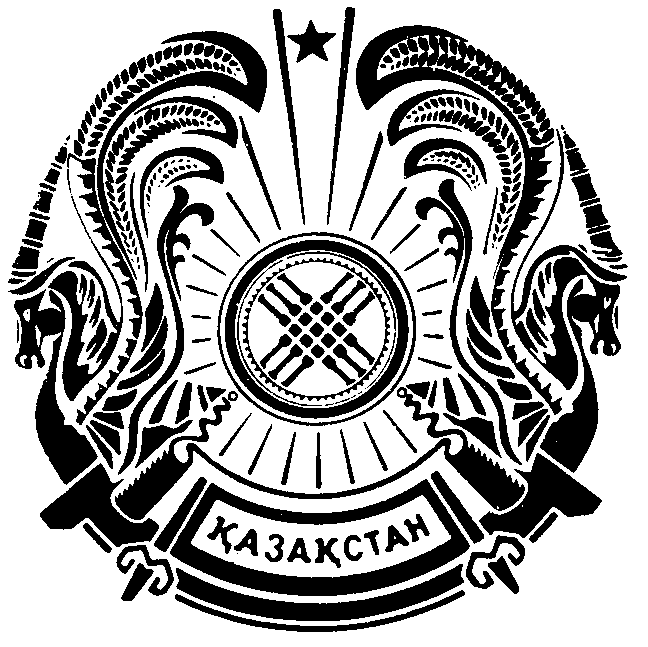 